Про внесення змін до Закону України "Про тимчасові заходи на період проведення антитерористичної операції" щодо вдосконалення регулювання відносин з використання державного і комунального майна на тимчасово окупованій території України(Відомості Верховної Ради (ВВР), 2017, № 18, ст.223)Верховна Рада України постановляє:1. Статтю 7 Закону України "Про тимчасові заходи на період проведення антитерористичної операції" (Відомості Верховної Ради України, 2014 р., № 44, ст. 2040; 2016 р., № 25, ст. 500) викласти в такій редакції:"Стаття 7. Скасування орендної плати за користування державним та комунальним майном і концесійного платежу за право на створення (будівництво) та/або управління (експлуатацію) державним та комунальним майномСкасувати орендну плату за користування державним та комунальним майном і концесійний платіж за право на створення (будівництво) та/або управління (експлуатацію) державним та комунальним майном суб’єктам господарювання, розташованим у населених пунктах згідно з переліками, передбаченими частиною четвертою статті 4 цього Закону".2. Цей Закон набирає чинності з дня, наступного за днем його опублікування.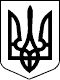 ЗАКОН УКРАЇНИПрезидент УкраїниП.ПОРОШЕНКОм. Київ 
23 березня 2017 року 
№ 1986-VIII